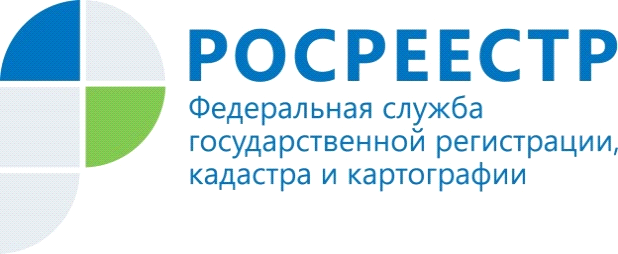 В рамках информационной кампании Росреестра ко Дню работников геодезии и картографии Управление Росреестра по Красноярскому краю организует «горячую телефонную линию» по вопросам осуществления федерального государственного надзора в области геодезии, картографии и лицензионного контроля.Звонки будут приниматься 11 марта 2021 года с 10.00 до 11.00. На вопросы ответит заместитель начальника отдела землеустройства и мониторинга земель, кадастровой оценки недвижимости, геодезии и картографии Управления Росреестра по Красноярскому краю – Игнатович Александр Владимирович.Телефон горячей линии: (391) 220-58-31Пресс-службаУправления Росреестра по Красноярскому краю: тел.: (391)2-226-756е-mail: pressa@r24.rosreestr.ruсайт: https://www.rosreestr.gov.ru «ВКонтакте» http://vk.com/to24.rosreestr«Instagram»:rosreestr_krsk24